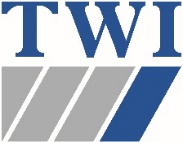 API Q1 Technical Application for Lead Auditor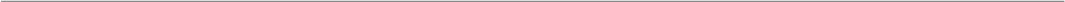 Presented by Wollam Petroleum Advisory Group in partnership with TWI – SEA Branch
2016 Registration FormAttendee InformationPlease type or print clearly, using a separate form for each attendee. 
Name: Job Title: Company: Department/Division:  Street Address: 
City: State: 	Zip Code: Phone:            Fax: Email: If you require any special assistance, please make a note of your needs here:Registration (per attendee)
Fee for 5 day course – API Q1 Technical Application for Lead AuditorPlease contact Michael Trinidad for fee details at:michael.trinidad@twisea.comCourse Dates KL, Malaysia (Feb. 22-26) Perth, Australia (May 09-13) * Dates and location is subject to change based on enrollment numbers.  Payment by Check:Make check payable to and mail along with completed registration form to:TWI SEA BranchTWI Technology (S.E. Asia) Sdn. Bhd.No. 1, Jalan Utarid U5/13Section U5, 40150 Shah AlamSelangor Darul Ehsan, MalaysiaCancellationsRefunds, will be given for written cancellation, minus a processing feereceived by TWI as follows:10% within 14 calendar days prior to course25% within 7 Calendar days prior to courseNo refund for cancellations within 6 calendar days of course.Class substitutions are permitted.Training venueFor questions about registration or lodging, contact TWI at the addresslisted above, or email us at michael.trinidad@twisea.com Contact Person: Michael TrinidadE- Mail: michael.trinidad@twisea.com  Office Tel: +603 78481000Fax: +603 78481010
Photo (Headshot) for RPN™ license - Upload clear headshot photo with solid color (e.g. black or white) background.
    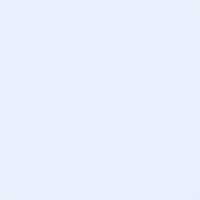 